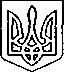 Щасливцевська  сільська  радаВиконавчий  комітетРІШЕННЯ15.08.2019 р.				   №149Про відмову у погодженні схеми  благоустроюРозглянувши заяви щодо погодження схеми розміщення об’єктів благоустрою та надані документи, керуючись Законом України «Про регулювання містобудівної діяльності», ст.31 Закону України «Про місцеве самоврядування в Україні», виконком Щасливцевської сільської радиВИРІШИВ:1. Відмовити в погодженні схеми благоустрою:1.1. гр. *** на територію прилеглу до земельної ділянки за адресою: пляжна територія прилегла до ПП «Будівельник» по вулиці Набережна, *** в селі Генічеська гірка Генічеського району Херсонської області в зв’язку з недотриманням зобов’язань по прибиранню сміття та самовільно встановленою тимчасовою спорудою.2. Контроль за виконанням рішення покласти на в.о. начальника відділу містобудування та архітектури – головного архітектора Щасливцевської сільської ради М.В. Борідко.Сільський  голова                                                                          В. ПЛОХУШКО